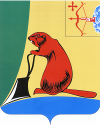 МУНИЦИПАЛЬНОЕ КАЗЕННОЕ УЧРЕЖДЕНИЕ ФИНАНСОВОЕ УПРАВЛЕНИЕ АДМИНИСТРАЦИИ ТУЖИНСКОГО МУНИЦИПАЛЬНОГО РАЙОНАПРИКАЗ20.06.2014                                                                                                            №8/1пгт ТужаОб утверждении порядка исполнения решения о применении                  бюджетных мер принужденияВо исполнение статьи 306.2 Бюджетного кодекса Российской Федерации ПРИКАЗЫВАЮ:1. Утвердить Порядок исполнения решения о применении бюджетных мер принуждения согласно Приложения.2. Контроль  за выполнением настоящего Приказа  оставляю за собой.Начальник финансового управления                                              И.Н. ДокучаеваПриложениеПОРЯДОКИСПОЛНЕНИЯ РЕШЕНИЯ О ПРИМЕНЕНИИ                               БЮДЖЕТНЫХ МЕР ПРИНУЖДЕНИЯ1. Порядок исполнения решения о применении бюджетных мер принуждения (далее - Порядок) разработан во исполнение статьи 306.2 Бюджетного кодекса Российской Федерации (далее – Бюджетный кодекс РФ) и устанавливает правила исполнения муниципальным казенным учреждением Финансовое управление администрации Тужинского муниципального района (далее – финансовое управление) решения о применении бюджетных мер принуждения по уведомлениям о применении бюджетных мер принуждения органов муниципального финансового контроля. Под уведомлением о применении бюджетных мер принуждения (далее - уведомление) понимается документ органа муниципального финансового контроля, содержащий основания для применения бюджетных мер принуждения за бюджетные нарушения  по результатам проверки (ревизии).Под органами муниципального финансового контроля понимаются: контрольно-счетная комиссия муниципального района Тужинского района и должностные лица финансового управления, на которых возложено осуществление внутреннего муниципального финансового контроля.2. Решение о применении бюджетных мер принуждения (об отсутствии оснований для применения бюджетных мер принуждения) принимается начальником финансового управления после поступления уведомления в форме приказа финансового управления. Приказ об отсутствии оснований для применения бюджетных мер принуждения должен содержать обоснования для не применения бюджетных мер принуждения.Подписание приказа осуществляет начальник финансового управления или лицо, исполняющий обязанности начальника финансового управления.3. В случае принятия решения о приостановлении предоставления межбюджетных трансфертов (далее - решение о приостановлении) или решения о сокращении предоставления межбюджетных трансфертов (далее - решение о сокращении) финансовое управление в течение 2-х дней готовит соответствующий проект приказа  о приостановлении (сокращении) предоставления межбюджетных трансфертов (за исключением субвенций) (далее - приказ о приостановлении (сокращении)). Уведомление и подписанный приказ о приостановлении (сокращении) после его регистрации передается в течение 2-х рабочих дней для исполнения специалисту-казначею финансового управления, а также направляется главе администрации муниципального образования поселения Тужинского района, допустившего бюджетное нарушение.4. Бюджетные меры принуждения на основании приказа о применении бюджетных мер принуждения подлежат применению в течение 30 календарных дней после даты получения уведомления, которая фиксируется в штампе проставления отметки о получении.5. Сокращение предоставления межбюджетных трансфертов из местного бюджета реализуется путем внесения в установленном порядке изменений в решение Думы о местном бюджете  об уменьшении объемов (сокращении) предоставляемых межбюджетных трансфертов (за исключением субвенций).6. Приостановление предоставления межбюджетных трансфертов из местного бюджета реализуется путем прекращения осуществления операций по перечислению межбюджетных трансфертов (за исключением субвенций).7. Финансовое управление прекращает предоставление из местного бюджета бюджету муниципального образования поселения Тужинского района межбюджетных трансфертов (за исключением субвенций) с даты, указанной в приказе.8. Специалист по казначейскому исполнению бюджета представляет  специалисту по исполнению бюджета информацию о поступлении средств межбюджетных трансфертов, использованных не по целевому назначению, администрируемых финансовым управлением, и возврате бюджетного кредита, пеней за несвоевременный возврат средств бюджета или перечислении платы за пользование бюджетным кредитом в течение двух рабочих дней с момента их зачисления на соответствующий счет областного бюджета.9. Муниципальное образование поселения Тужинского района представляет в финансовое управление информацию об устранении нарушений, повлекших принятие решения о приостановлении.10. Финансовое управление готовит проект приказа об отмене приостановления предоставления межбюджетных трансфертов (далее - приказ об отмене приостановления). Подписанный приказ об отмене приостановления после его регистрации направляется специалисту-казначею для возобновления операций по перечислению межбюджетных трансфертов.11. Возобновление финансирования межбюджетных трансфертов, операций по перечислению межбюджетных трансфертов из местного бюджета бюджету муниципального образования поселения Тужинского района производится не позднее чем через 2 рабочих дня с момента получения соответствующего приказа об отмене приостановления.12. В случае принятия решения о бесспорном взыскании финансовое управление готовит соответствующий приказ.Подписанный приказ о бесспорном взыскании после его регистрации передается в течение 2-х рабочих дней для исполнения специалисту-казначею финансового управления._____________УТВЕРЖДЕНприказом МКУ Финансовое управление администрации Тужинского муниципального района от 20.06.2014 №8/1